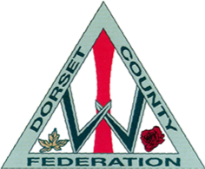 Name of WI:  		CHRISTCHURCH BELLESMember’s full name:     ……………………………………………………..Personal Data Retention :When joining the WI your personal details will have been entered into the MCS.  MCS is the central data base for the WI and is used for managing the WI membership nation-wide. Please refer to NFWI Privacy Policy at https://www.thewi.org.uk/cookies-and-privacy-policies/privacy-policy.We will also retain your details, either within an electronic spreadsheet that is password protected and viewable by a designated person(s), or we will have a written list(s) that is / are kept in a secure place.  There is a legitimate reason for retaining the details, ie management of membership.  We will NOT disclose your personal details without your prior permission.  Please refer to our Privacy Notice about how your details are held and used and then respond to the questions below.Getting in touch :If you have provided an email address we will use this if we need to get in touch with you about meetings and events.  You may, at any time, unsubscribe from email communications.Consent :  I give permission to receive email communications   	YES:	□       NO:	□  Consent :  I give permission to have my birthday recorded         	YES:	□   	NO:	□  Birthday Month: ………………………………… Signed: ……………………………………………		Date: ………………………….. …………………………………………………………………………………………………………………………………………….Photographs or Videos :Please consider carefully options 1 to 4, then tick YES or NO.Please note :  Open social media and web sites are global and generally it should be assumed that they can be viewed by anyone anywhere in the world. Signed: ……………………………………………… Date: ……………………………………NB :	The information will be retained and held securely by us until membership ceases or you withdraw consent.	VISITORS need only complete the bottom section giving permission for photos.  Cut along the dotted line.ConsentYesNoI give permission for photos/videos of me, taken at WI meetings, events and activities, to be used on social media, a website and to be included in a WI album/Board in a printed form.  I give permission for photos of me taken at Federation meetings, events and activities to be used on the DFWI website, social media and be included in the DFWI News publications.I give permission for photos of me taken at Federation and WI meetings, events and activities to be used by NFWI. This may include social media, NFWI website and WI Life publications.I give permission for my name to be included    